MODULO PER L’INVIO DI COMMENTI SUL “CONTRATTO PER LA CONDUZIONE DELLA SPERIMENTAZIONE CLINICA SUI MEDICINALI” E SUL “CONTRATTO PER LA CONDUZIONE DI INDAGINE CLINICA SU DISPOSITIVI MEDICI”Da inviare al seguente indirizzo e-mail: consultazionecontrattosperimentazioni@aifa.gov.it Informativa ai sensi del Regolamento UE 2016/679Desideriamo informarLa che in merito alla consultazione in oggetto, il Regolamento (UE) 2016/679 prevede la tutela delle persone fisiche rispetto al trattamento dei dati personali. Secondo la normativa indicata, tale trattamento sarà improntato ai principi di correttezza, liceità e trasparenza e di tutela della Sua riservatezza e dei Suoi diritti. Ai sensi del Regolamento UE 2016/679, pertanto, Le forniamo le seguenti informazioni: I dati da Lei forniti verranno trattati per la raccolta, analisi e valutazione dei commenti ricevuti, e per essere, eventualmente, contattato. Il trattamento sarà effettuato in modalità informatizzata. Il conferimento dei dati personali richiesti nel presente modulo è obbligatorio ai fini dell’abilitazione all’invio dei commenti/suggerimenti alle bozze di contratti. Il mancato inserimento dei dati richiesti, preclude l'invio di commenti e suggerimenti.I dati identificativi del partecipante all’indagine pubblica esplorativa (esclusivamente Nome, Cognome e Regione/Azienda Sanitaria o Ospedaliera/IRCCS/Società Scientifica/Associazione di pazienti o di cittadini/Comitato Etico/Associazione rappresentativa di promotori profit o no-profit di appartenenza) potranno essere resi visibili in calce al commento inviato e pubblicato, salvo che il partecipante neghi espressamente il consenso alla pubblicazione di propri dati identificativi, tramite l’apposita casella riportata in calce alla presente informativa.Il Titolare del trattamento è l’Agenzia Italiana del Farmaco, con sede in Via del Tritone n.181, 00187 Roma, in persona del Direttore generale pro tempore quale legale rappresentante. Email: direzionegenerale@aifa.gov.it.ll Responsabile della Protezione dei Dati (RPD) è l’Avv. Ivan Frioni, Via del Tritone 181, 00187, Roma. Email: responsabileprotezionedati@aifa.gov.it .In ogni momento potrà esercitare i Suoi diritti nei confronti del titolare del trattamento, ai sensi dell’art. 15 del Reg 2016/679.Con l’invio del presente modulo dichiaro di aver preso visione della suddetta informativa resa ai sensi del Regolamento UE 679/2016 – e di prestare il consenso al trattamento dei miei dati personali per le finalità indicate nella suddetta informativa. Dichiaro, inoltre, di essere a conoscenza dei diritti di cui all'art. 15 del medesimo Regolamento. Il partecipante può esprimere l’accettazione o il rifiuto alla pubblicazione dei propri dati identificativi - nome, cognome, professione, ente di appartenenza – spuntando la relativa casella sottostante.Accetto la pubblicazione dei dati identificativi                  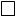 Rifiuto la pubblicazione dei miei dati identificativi	Aggiungere altre righe se necessario Aggiungere altre righe se necessarioProfilo del partecipante alla consultazioneProfilo del partecipante alla consultazioneProfilo del partecipante alla consultazioneNomeNomeCognomeQualificaQualificaQualificaTel.E-mail:E-mail:Regione (denominazione)………………………………………………………………………………………………………………………………..Azienda Sanitaria/Ospedaliera/IRCCS  (denominazione) ……………………………………………………………………….            Società Scientifica (denominazione)……………………………………………………………………………………………………………..Associazione di pazienti (denominazione)……………………………………………………………………………………………………Associazione di cittadini (denominazione)……………………………………………………………………………………………………                      Comitato Etico (denominazione)…………………………………………………………………………………………………………………….Associazione rappresentativa di promotori profit (denominazione)…………………………………………………….Associazione rappresentativa di promotori no-profit (denominazione)………………………………………………Associazione rappresentativa di CRO……………………………………………………………………………………..Regione (denominazione)………………………………………………………………………………………………………………………………..Azienda Sanitaria/Ospedaliera/IRCCS  (denominazione) ……………………………………………………………………….            Società Scientifica (denominazione)……………………………………………………………………………………………………………..Associazione di pazienti (denominazione)……………………………………………………………………………………………………Associazione di cittadini (denominazione)……………………………………………………………………………………………………                      Comitato Etico (denominazione)…………………………………………………………………………………………………………………….Associazione rappresentativa di promotori profit (denominazione)…………………………………………………….Associazione rappresentativa di promotori no-profit (denominazione)………………………………………………Associazione rappresentativa di CRO……………………………………………………………………………………..Regione (denominazione)………………………………………………………………………………………………………………………………..Azienda Sanitaria/Ospedaliera/IRCCS  (denominazione) ……………………………………………………………………….            Società Scientifica (denominazione)……………………………………………………………………………………………………………..Associazione di pazienti (denominazione)……………………………………………………………………………………………………Associazione di cittadini (denominazione)……………………………………………………………………………………………………                      Comitato Etico (denominazione)…………………………………………………………………………………………………………………….Associazione rappresentativa di promotori profit (denominazione)…………………………………………………….Associazione rappresentativa di promotori no-profit (denominazione)………………………………………………Associazione rappresentativa di CRO……………………………………………………………………………………..Tipologia di contratto per il quale si inviano i commenti          Sperimentazione clinica sui medicinali                       Indagine clinica sui dispositivi mediciCommenti generali al documentoFeedback Centro di Coordinamento Nazionale dei CENumeropagina e riga (es. pagina n° 1 riga n° 20-23)Commento Proposta di modifica